IGRA Z MAGNETIV okviru projektu NA-MA poti, smo z otroki spoznavali lastnosti magneta. Na različne načine smo preizkušali kakšne predmete magnet privlači in jih pravilno razvrstili.Izvajali  smo tudi  zanimive aktivnosti z magneti: pobiranje predmetov iz mivke, risanje s sponkami in magnetom, raziskovanje kako magneti delujejo skozi papir, les, vodo.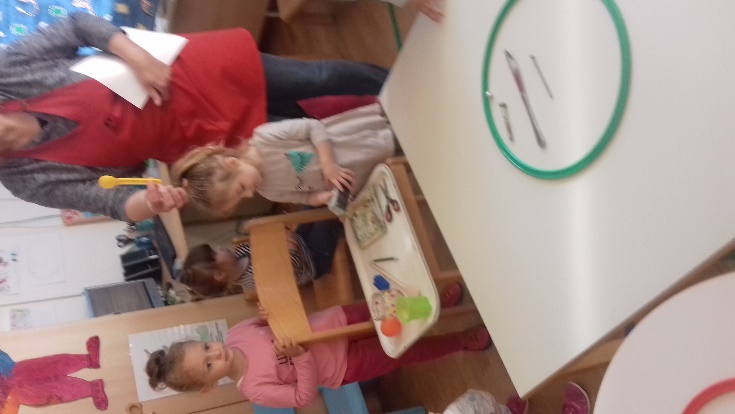 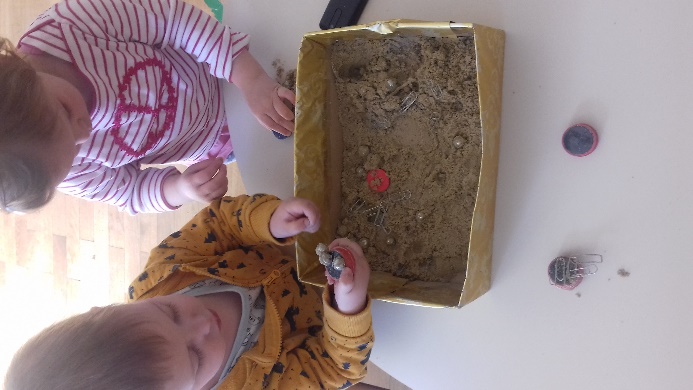 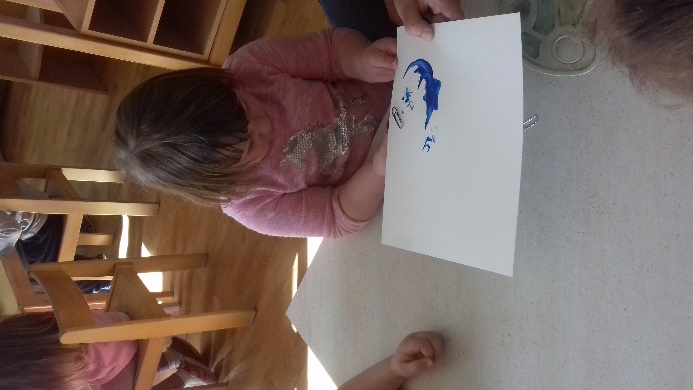 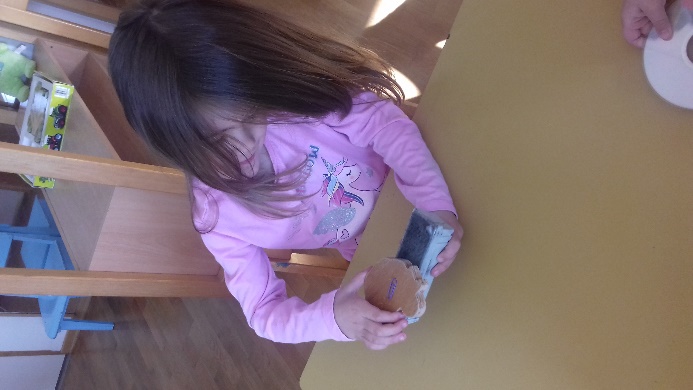 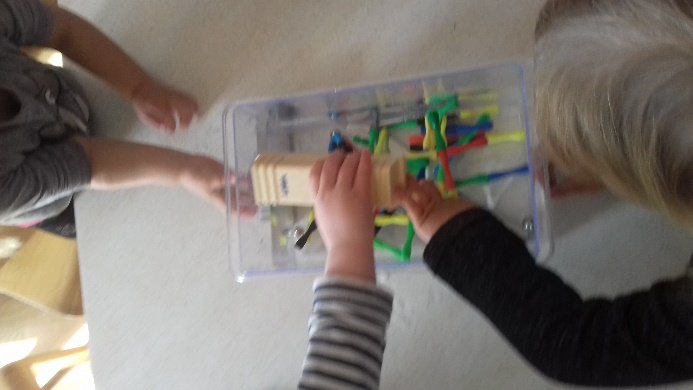 Zapisala: vzgojiteljica Karmenka Rončević